Załącznik do uchwały Nr XVII/95/2016Rada Gminy w Janowicach Wielkich z dnia 9 czerwca 2016 r.w sprawie wskazania wstępnego miejsca lokalizacji nowego przystanku komunikacyjnego,usytuowanego na terenie Gminy Janowice Wielkie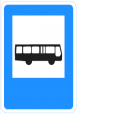 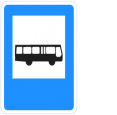 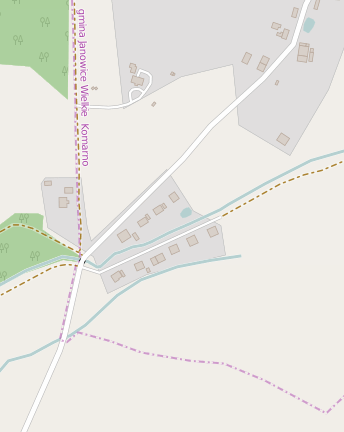 